L. D. College of Engineering  ,AhmedabadNewly Admitted B.E. and D to D student Online Registration Link for Academic year 2024-25Scan QR Code using Google Lens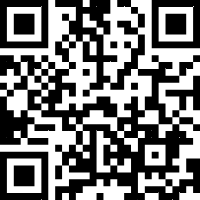 Link:- https://forms.gle/w5sUw3CChzppHnEZA